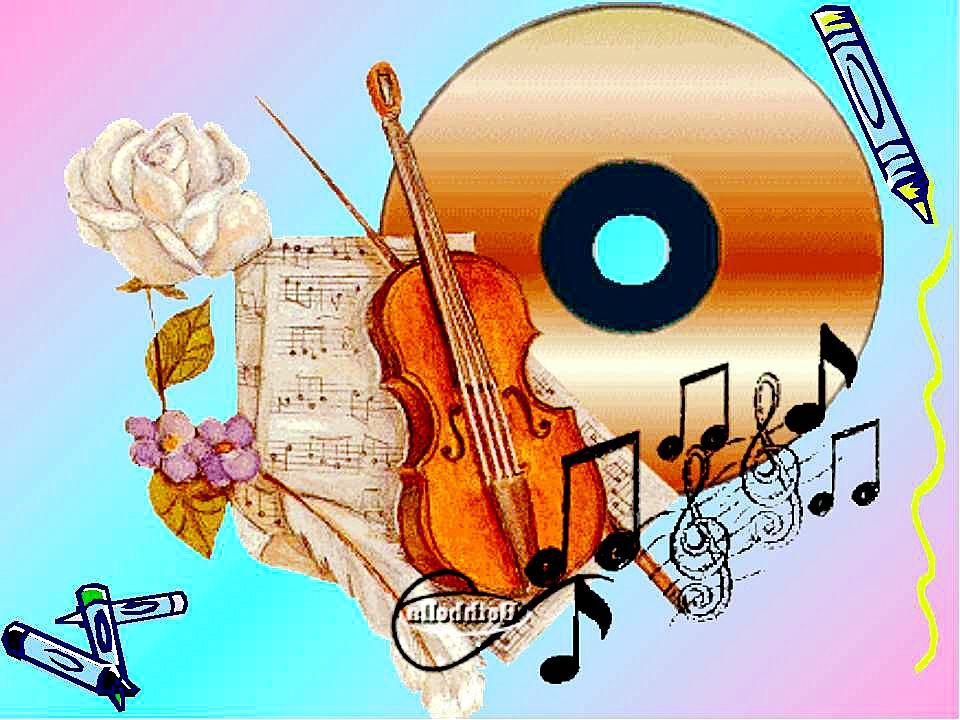                    МУЗЫКА                          М.Ивенсен 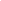 Послушай: музыка вокруг,
Она во всем - в самой природе,
И для бесчисленных мелодий
Она сама рождает звук.
Ей служат ветер, плеск волны,
Раскаты грома, звон капели,
Птиц несмолкаемые трели.Среди зеленой тишины,
И дятла дробь, и поездов
Гудки, чуть слышные в дремоте,
И ливень - песенкой без слов
Все, на одной звенящей ноте.
А снега хруст! А треск костра!
А металлическое пенье.
И, звон пилы и топора!
А проводов степных гуденье!
...Вот потому-то иногда.Почудится в концертном зале,
Что нам о солнце рассказали,
О том, как плещется вода,
Как ветер шелестит листвой,
Как, заскрипев, качнулись ели...
А это арфы нам напели,
Рояль, и скрипка, и гобой.Музыка – это что-то необыкновенное, волшебное, завораживающее. Нам порой кажется, что она очень проста, но на самом деле музыка - одна из наиболее сложных и восхитительных вещей во вселенной. Она построена на математических принципах, она подчиняется законам физики, она влияет на головной мозг человека, излечивая его или разрушая. Музыка – это отдельный мир, в который каждый из нас погружается ежедневно. Этот мир удивителен и интересен. С ним связано много невероятных фактов, о которых и пойдет речь дальше. Другие интересные факты из мира музыки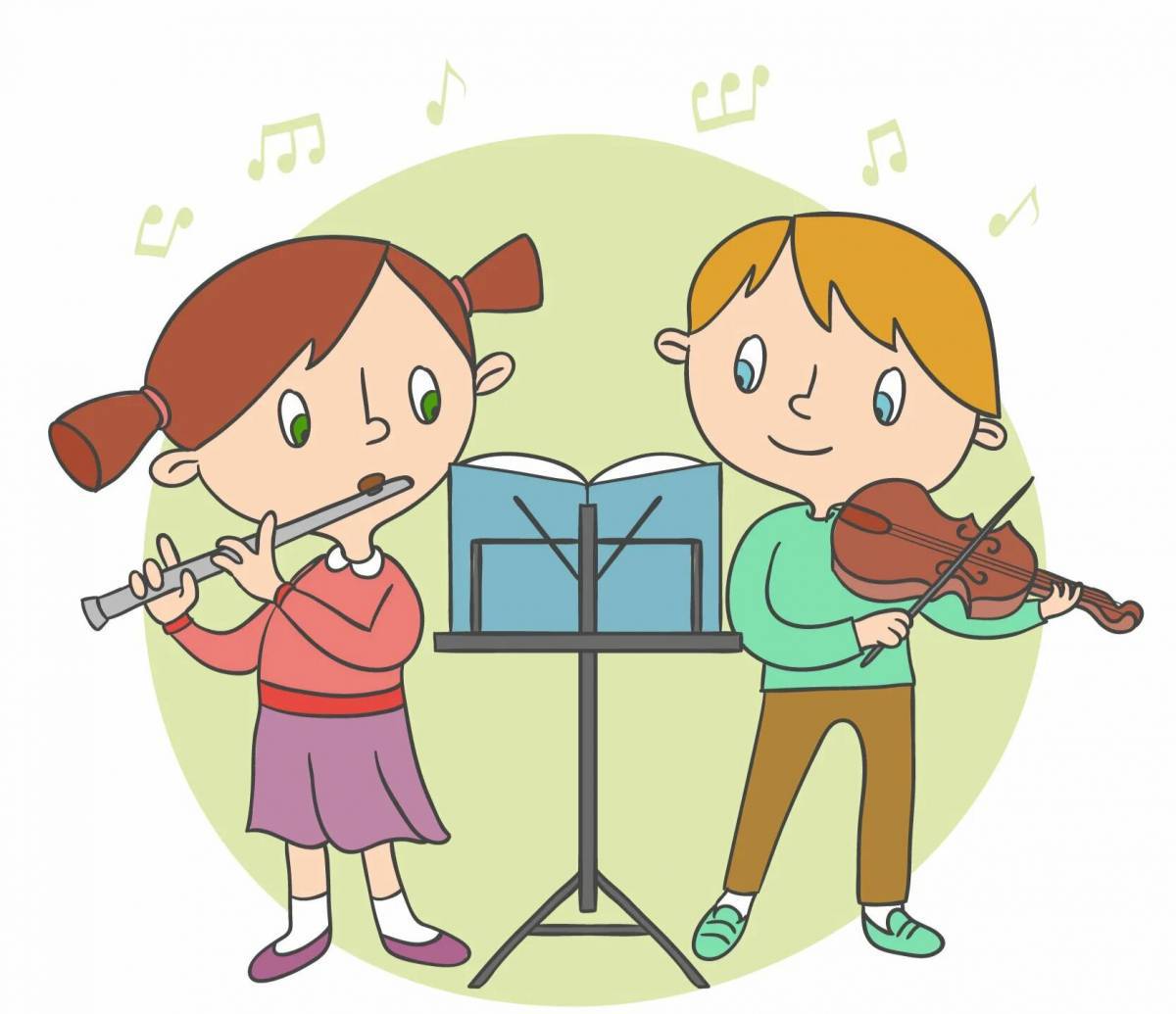 Факты из мира классической музыкиМировой композитор Сергей Васильевич Рахманинов обладал уникальной особенностью – наибольшим охватом клавиш. Так, он мог охватить сразу 12 белых клавиш, а левой рукой абсолютно свободно брал аккорд «до-ми/бемоль-соль-до-соль». Его руки настолько были красивы, что папарацци в своей статье под фото Рахманинова сделали такую подпись: «Руки, которые стоят миллион!».Колыбельные песни благоприятно воздействуют на ребенка: они успокаивают, создают комфортный эмоциональный фон, приводят в равновесие.Композиции Вивальди, Бетховена (2-я часть 6-й симфонии), Брамса («Колыбельная»), Шуберта («Аве Мария»), Дебюсси («Свет луны») помогают избавиться от страха и излишней тревожности, вызывают ощущение безопасности.Правильно подобранные классические произведения способны уменьшать раздражительность, нервное возбуждение и агрессивность. Поэтому классика часто используется в музыкотерапии.Музыка Моцарта способствует уменьшению частоты эпилептических припадков у больных.Произведения Моцарта улучшают функциональность головного мозга человека. Исследователи назвали эту способность произведений композитора «Эффектом Моцарта».Уникальные способности Моцарта к музыке начали проявляться, когда ему было всего 3 года. Тогда легендарный композитор, играя на клавесине, сочинял различные созвучия и наигрывал мелодии из пьес, услышанные ранее.Бетховен создавал музыку, будучи глухим. Однако слух у него исчезал постепенно на протяжении нескольких лет. Отсутствие слуха не стало причиной отказа Бетховена от любимого дела.Бах после неудачной операции по удалению катаракты полностью ослеп, но это не мешало ему продолжать творить необыкновенные музыкальные композиции.Антонио Вивальди мог бы и не стать великим композитором. В подростковом возрасте (в 15 лет) он принял сан священника. Но он настолько страстно увлекался музыкой, что так и не смог стать полноценным священнослужителем. Поговаривают, что во время службы Вивальди часто убегал в ризницу, дабы записать мелодии, пришедшие ему в голову.Бетховен, прежде чем приступить к сочинению композиций, погружал голову в таз с не просто холодной, а ледяной водой.Пауль Витгенштейн, австрийский пианист, в Первой Мировой войне потерял правую руку. Однако это не помешало ему возобновить концертную карьеру. Он так ловко научился музицировать левой рукой, что добился исключительного мастерства. При этом играл он композиции, сложные даже для музыкантов с двумя руками.Растения любят классическую музыку – цветы растут быстрее, если им регулярно ставить классику. А вот от тяжелой музыки (рок, металл, рэп) растения погибают.Если коровам регулярно включать успокаивающую классическую музыку, удой молока значительно увеличится.У музыкантов слух развит намного лучше, чем у людей без музыкального образования.Всемирно известная песня «Happy Birthday to You» по сегодня находится под защитой авторских прав. Исполнять ее в семейном или дружеском кругу можно, а вот коммерческое исполнение (например, в кино, поздравительной музыкальной открытке) запрещено, если, конечно, не было уплачено отчисление компании-владельцу прав на нее.Музыка улучшает выносливость человека, если слушать ее во время занятий спортом.Ни один участник легендарной музыкальной группы «Битлз» не знал нотной грамоты.Биение сердца подстраивается под ритм прослушиваемой музыки.Известный изобретатель гитар Telecaster and the Stratocaster Лео Фендер совершенно не умел играть на этих инструментах.В 2001 году в Хальберштадте (Германия) начался самый продолжительный в мире концерт органной музыки, который должен закончиться в 2640 году.Известный всему миру кумир миллионов Элвис Пресли за свою музыкальную карьеру не сочинил ни одной песни.Исследователи доказали, что слишком громкая музыка провоцирует желание употреблять алкоголь.Музыканты из группы «Metallica» настолько суровы, что не побоялись отыграть концерт в Антарктике. Таким образом, эта группа стала единственной, которая играла на всех 7 континентах нашей планеты.Самый быстрый репер может прочитать 23 слога в секунду. Однако в Книгу рекордов парень так и не попал, поскольку для этого нужно читать рэп на английском языке.В исламских странах свист считают «музыкой дьявола».Самую низкую ноту в 0,393 Гц пропел Роджер Менис в 2010 году и был занесен в Книгу рекордов Гиннесса. Но парадокс заключается в том, что человек не способен слышать звуки ниже 18 Гц.Удивительно, но в средние века из городских поселений крыс выманивали игрой на дудочке. Даже профессия такая была – дудочник-крысолов.Музыка способна улучшить память, внимание, развить творческие способности человека.В Японии есть музыкальные дороги. Это участки трассы с бороздками разной глубины, расположенными на расстоянии друг от друга. Проезжая на определенной скорости по этому участку, вибрация от колес, попадающих в бороздки, перемещается в салон, где превращается в мелодию.В мире музыки еще много удивительного. Изучайте его с удовольствием!